ОБЩИНСКИ СЪВЕТ КАЙНАРДЖА, ОБЛАСТ СИЛИСТРА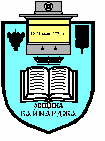 7550 с. Кайнарджа, ул. „Димитър Дончев” № 2e-mail:obs_kaynardja@abv.bg					До ……………………………….					Гр. /с……………………………					обл.Силистра                           ПОКАНАНа основание чл.23, ал. 4, т.1 от ЗМСМА във връзка с чл. 14, ал.1, т.1  от Правилника за организацията и дейността на Общински съвет Кайнарджа С В И К В А МОбщинските съветници на редовно заседание, което ще се проведена 29.02.2024 г./ четвъртък/  от 14.30 часав заседателната зала на община Кайнарджанаходяща се на ул. ”Димитър Дончев „ № 2при следнияДНЕВЕН  РЕД:Определяне на представител на община Кайнарджа за участие в Общото събрание на Асоциацията по ВиК в област Силистра.                                                                                                Внася: Кмета на общинатаПродажба на имот-частна общинска собственост в с. Голеш.                                                                                                 Внася: Кмета на общинатаПриемане на Административен мониторингов доклад на община Кайнарджа през 2023 г. за изпълнение на Националния план за действие към Националната стратегия на Република България за равенство, приобщаване и участие на ромите / 2021-2030 /                                                                                                Внася: Кмета на общинатаРазрешение за изработване на проект за изменение на кадастрален план, изменение на подробен устройствен план – план за регулация за УПИ I-116,118, УПИ II-117, УПИ III-120, УПИ IV-121, УПИ V-122,125 и УПИ VII-124, кв.1 по плана на село Поп Русаново и изменение на част от уличната регулация от ос.т. 1 през ос.т.4 и ос.т.5 до ос.т. 9 по плана на село Поп Русаново, община Кайнарджа, област Силистра.      Внася: Кмета на общинатаПредседател на ОбС: Ивайло ПетковВ съответствие с чл.36, т.1 от ЗМСМА Ви каня да присъствате на заседанието на Общинския съвет.На основание чл.49, ал.1, т.2 от ЗМСМА на 29.02.2024 год. от 14.00 часа ще заседава:ПК по Общинска собственост, устройство на територията, законност и обществен ред, молби и жалби:Даринка Йорданова ШарбановаСунай Невзатов ИсмаиловАлкин Сюлейманов АлиевДжунеит Гюнайдън РушидСтефан Костадинов Русев